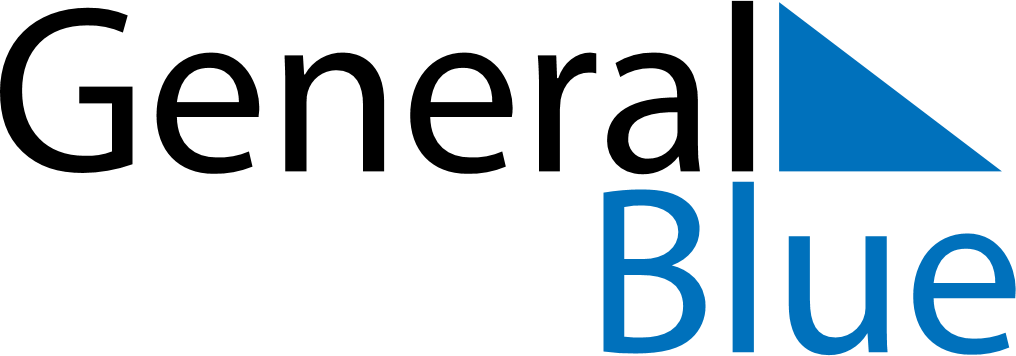 August 2158August 2158August 2158August 2158August 2158SundayMondayTuesdayWednesdayThursdayFridaySaturday12345678910111213141516171819202122232425262728293031